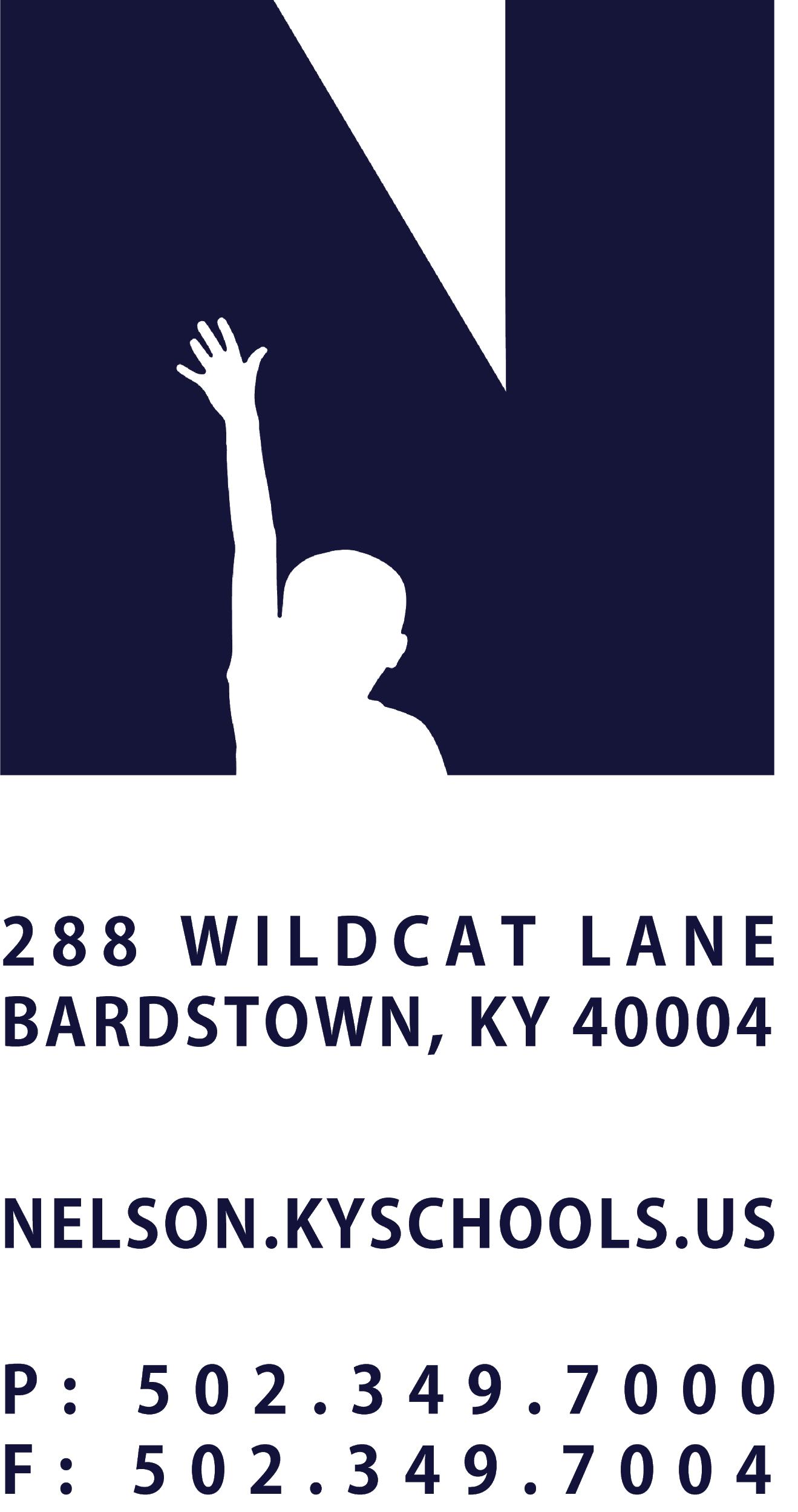 JOB TITLESCHOOL COUNSELORREPORTS TOPRINCIPAL/DIRECTOR OF COMMUNITY HEALTH & ENGAGEMENTSALARY SCHEDULE/GRADECERTIFIEDCONTRACTED DAYS AND/OR HOURS186 REGULAR DAYS + EXTENDED DAYS PER EXTENDED EMPLOYMENT SCHEDULE EXEMPT STATUSEXEMPTJOB CLASS CODE1050POSITION CLASSIFICATIONCERTIFIEDDATE APPROVEDQUALIFICATIONSValid Kentucky certification for school counselor. Have experience working with children in a school setting.POSITION SUMMARYCreate experiences that support students’ academic development, career development and social/emotional development; providing a foundation of CARE.Serve as an educational leader of CARE.DISTRICT AND SCHOOL PRIORITY ALIGNMENTAlign actions with district and school values and core priorities. Evaluated based on the efficacy of aligned actions. PERFORMANCE RESPONSIBILITIESAssess students’ needs, situations, and support networks.Implement data driven, evidence-based practices for universal and targeted academic, career and social/emotional forms of CARE.Lead individual, small group and large group counseling that promotes academic and social success.Partner with school leaders to build psychologically safe buildings and classrooms through fostering positive, healthy school climates.Lead school leaders on identification of barriers to student learning and interventions that lead to students’ healthy development.Coach students in exploring interests and setting goals for academic and career success.Lead threat assessment protocols.Lead crisis response and recovery plans that meet the social/emotional needs of developing minds.Consult with staff, families and community partners about the needs and concerns of children.Evaluate and coordinate services from local health partners and mental health agencies to develop community systems of care.Coordinate school wide initiatives in restorative practices.Model and lead health awareness and self-care practices for students and staff.Facilitate student/family referrals to community resources such as behavioral health, child welfare and career development.Monitor and evaluate provided services to demonstrate students’ positive academic, career and social/emotional growth.Foster positive communication between families, students and community agencies; Makes home visits and telephone calls, sends correspondence, and maintains accurate documentation of case folders, maintaining confidentiality. Demonstrate a commitment to professional growth.Connect and partner closely with behavioral and physical health agencies, juvenile justice, community advocacy and protective services.Build relationships and coordinate family and student engagement services. Demonstrate punctuality and regular attendance. Adhere to the Professional Code of Ethics for Kentucky Certified Personnel 16 KAR 1:020Perform other duties as assigned by Superintendent or designee.KNOWLEDGE AND ABILITIESKnowledge of policies, statutes, and regulations related to school counseling programs.Verbal and written communication skills.Interpersonal skills: patience, courtesy, and CARE.PHYSICAL DEMANDSWide range of physical movement. Use of speech, vision, hearing.Use of hands for simple grasping and fine manipulations.Sitting or standing for extended periods of time.Bending, squatting, reaching, with the ability to lift, carry, push or pull light weights. Indoor and outdoor activity.